附件3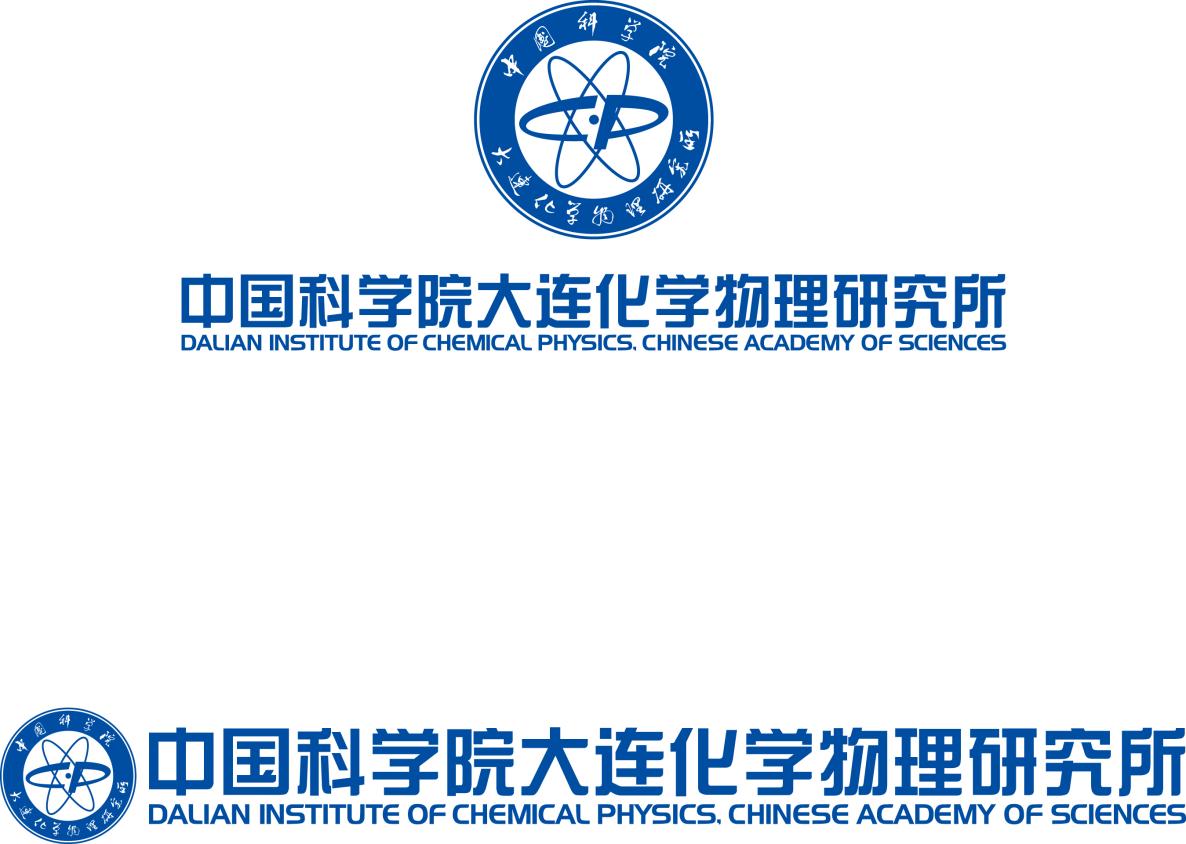 学位论文预答辩情况表预答辩人                                   论文题目                                   指导教师                                     学位类别                                     学科(专业)                                 研究方向                                   研究所（院系）                             中国科学院大连化学物理研究所制填 表 说 明本表内容须真实、完整、准确。“学位类别”名称：学术型学位填写哲学博士、教育学博士、理学博士、工学博士、农学博士、医学博士、管理学博士等。“学科(专业)”名称：学术型学位填写“二级学科”全称，专业学位填写“培养领域”全称。学位论文预答辩记录注：可另附页预答辩委员会决议预答辩委员会组成学位论文题目预答辩日期预答辩地点用简明语言记录预答辩过程，预答辩委员会提出问题和研究生回答情况： 预答辩委员会记录人（签字）：用简明语言记录预答辩过程，预答辩委员会提出问题和研究生回答情况： 预答辩委员会记录人（签字）：用简明语言记录预答辩过程，预答辩委员会提出问题和研究生回答情况： 预答辩委员会记录人（签字）：用简明语言记录预答辩过程，预答辩委员会提出问题和研究生回答情况： 预答辩委员会记录人（签字）：预答辩委员会对论文的学术评语（论文选题意义，论文创新性成果及学术水平；论文写作规范化和逻辑性；论文存在的主要不足之处，预答辩情况。）:论文题目：                                                                   学生姓名：                        预答辩委员会主席（签字）：                                                     年    月     日委员会成员姓 名专业技术职   务是否博导研究领域工作单位签 字主  席委  员委  员委  员委  员委  员委  员委  员表决结果记录投票  人， 其中  票，基本通过  票, 不通过  票，弃权  票综合评价意见：优秀    票，良好    票，中    票，差    票投票  人， 其中  票，基本通过  票, 不通过  票，弃权  票综合评价意见：优秀    票，良好    票，中    票，差    票投票  人， 其中  票，基本通过  票, 不通过  票，弃权  票综合评价意见：优秀    票，良好    票，中    票，差    票投票  人， 其中  票，基本通过  票, 不通过  票，弃权  票综合评价意见：优秀    票，良好    票，中    票，差    票投票  人， 其中  票，基本通过  票, 不通过  票，弃权  票综合评价意见：优秀    票，良好    票，中    票，差    票表决结果结论□ 预答辩通过，建议送审     □预答辩基本通过，建议修改后送审       □ 预答辩不通过□ 预答辩通过，建议送审     □预答辩基本通过，建议修改后送审       □ 预答辩不通过□ 预答辩通过，建议送审     □预答辩基本通过，建议修改后送审       □ 预答辩不通过□ 预答辩通过，建议送审     □预答辩基本通过，建议修改后送审       □ 预答辩不通过□ 预答辩通过，建议送审     □预答辩基本通过，建议修改后送审       □ 预答辩不通过表决结果预答辩委员会秘书（签字）：            预答辩委员会主席（签字）：                                      年     月     日预答辩委员会秘书（签字）：            预答辩委员会主席（签字）：                                      年     月     日预答辩委员会秘书（签字）：            预答辩委员会主席（签字）：                                      年     月     日预答辩委员会秘书（签字）：            预答辩委员会主席（签字）：                                      年     月     日预答辩委员会秘书（签字）：            预答辩委员会主席（签字）：                                      年     月     日预答辩委员会秘书（签字）：            预答辩委员会主席（签字）：                                      年     月     日